ACCL Participant:				Date of Inspection:			Test Stand Inspection Report Number: 				Approval Results: 				Instructions to Representatives: The following Test Stand Approval Procedure and Checklist is to be used by the Representative Contracted by AHRI (Representative) to conduct Test Stand inspections for the Air-Cooled Water Chilling Packages Certification Program at a Participant’s Test Stand. This Test Stand Approval Procedure and Checklist is to be used in conjunction with the AHRI General Operations Manual (OM) for AHRI Certification Programs, the ACCL OM and the latest edition of AHRI Standard 550/590 (I-P), AHRI Standard 551/591 (SI) or EN Standards 14511 and 14825. Where the AHRI General OM, the ACCL OM and this Witness Test Procedure and Checklist differ, the other documents shall prevail. The completed checklist shall be maintained by AHRI upon the completion of the review.If an AHRI Certification Test will not be conducted in conjunction with the Test Stand Inspection, then Laboratory instrumentation comparisons are not required.If the Test Stand fails to comply with the conditions listed below:Notify AHRINotify ParticipantIf the Test Stand fails inspection and was scheduled to be conducted in conjunction with an AHRI ACCL Certification Test, then the AHRI Certification Test shall be delayed until the Test Stand is brought into compliance.The Participant will select one of the two Approval Categories (below) and submit the appropriate documentation.The Representative will conduct Preliminary Approval and then the Test Stand Inspection associated with the selected Approval Category.APPROVAL CATEGORIES(“■” indicates the item is required for the category)Category Descriptions:Category 1 = 	Test Stand Approval (to be compliant with the latest edition of AHRI Standard 550/590 (I-P) or AHRI Standard 551/591 (SI)). This includes the initial approval, approval after expiration of an approval, and approval after physical and/or operational changes are made which impact results of a previous Category 1 approval.Category 2 = 	Approval of revised capacity limits on the Test Stand with a current Category 1 Approval. An approval in this category does not modify the expiration date of the Category 1 approval.Category 3 = 	Test Stand Approval (to be compliant with the latest edition of EN Standards 14511 and 14825). This includes the initial approval, approval after expiration of an approval, and approval after physical and/or operational changes are made which impact results of a previous Category 3 approval.[1] 	This is a Test Stand Approval (to be compliant with the latest edition of AHRI Standard 550/590 (I-P), AHRI Standard 551/591 (SI) or EN Standards 14511 and 14825)ACCL-FA1 and all associated Forms and Documents specified in ACCL-FA1 must be signed and submittedA Full Test Stand Inspection will be conducted[2]	Test Stand Approval to revise capacity limits on the Test Stand with a current Category 1 Approval. ACCL-FAI must be signed and submittedACCL-FA2 is not required ACCL-FA3 must be signed and submittedACCL-FA4 is not requiredCalibration Reports and the AHRI System Calibration Worksheet must be submitted Schematics and Photos of test facility are not requiredA Full Test Stand Inspection will be conductedThis checklist & all supporting documents have been reviewed & approved by:
________________________________________
PRINTED NAME OF REPRESENTATIVE________________________________________
SIGNATURE OF REPRESENTATIVE________________________________________
DATE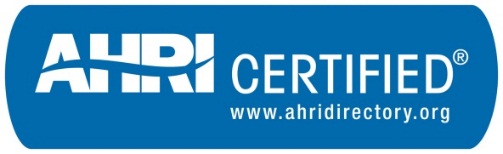 FORM ACCL-PC4ACCL TEST STAND APPROVAL PROCEDURE AND CHECKLISTAHRI CERTIFICATION PROGRAM FOR AIR-COOLED WATER-CHILLING PACKAGES USING THE VAPOR COMPRESSION CYCLE RequirementsCategory 1Category 2Category 3Form ACCL-FA1  Application■■■Form ACCL-FA2  Personnel Experience Questionnaire■■Form ACCL-FA3 Test Stand and Equipment Questionnaire■■Form ACCL-FA4  Calibration Summary■Copy of each calibration report showing last dates of calibration■■■AHRI System Calibration Worksheet (Available on AHRI Website)■■Schematic drawing of the area of the test stand in which AHRI certification testing will be performed ■■Drawings of Air Sampling Tree (see Figure E3 of AHRI Standard 550/590 (I-P) or AHRI Standard 551/591 (SI) for an example)■Schematic drawing or photographs of placement of Air Sampling Trees for each condenser coil configuration to be tested, with consideration to the range of sizes to be tested■■Photographs of the test stand in which AHRI certification testing will take place (which shall include sufficient views to show the location and connection of each instrument as well as the location and connection of the ports to be used by the Laboratory during witness testing)■■Full Test Stand Inspection■■■Representative initialsdata point (if applicable)Pre-Visit/Preliminary ApprovalPre-Visit/Preliminary ApprovalPre-Visit/Preliminary ApprovalConfirm that the following Witness Testing Forms and Documents have been submitted by the Participant and conduct verification steps associated with each of the Forms and Documents in order to grant preliminary approval of the Test Stand:Confirm that the following Witness Testing Forms and Documents have been submitted by the Participant and conduct verification steps associated with each of the Forms and Documents in order to grant preliminary approval of the Test Stand:Confirm that the following Witness Testing Forms and Documents have been submitted by the Participant and conduct verification steps associated with each of the Forms and Documents in order to grant preliminary approval of the Test Stand:ACCL-FA1: Application for Witness TestingVerify form is completed in its entiretyVerify which Approval Category the Participant has selected  ACCL-FA2: Personnel Experience Questionnaire (When Required)Verify form is completed in its entiretyACCL-FA3: Test Stand and Equipment QuestionnaireVerify form is completed in its entiretyVerify water flow capability matches minimum and maximum cooling capacity of the Test StandVerify maximum airflow meets or exceeds the largest capacity chillerVerify Power Supply is suitable for the equipment being testedFamiliarize yourself with the answers to all of the questions.  Contact the Participant to resolve any issuesIdentify all “NO” answers.  Contact the Participant to resolve any issuesACCL-FA4:  Calibration Summary (When Required)Verify form is completed in its entiretyVerify that calibration has been properly conductedVerify that all Systems meet the required accuracy per Table C1 of AHRI Standard 550/590 or AHRI Standard 551/591 (SI), over the intended range-of-use for the SystemCalibration report(s) showing dates of last calibration of each System/InstrumentVerify that each instrument listed in ACCL-FA4 is also listed in the Calibration report(s)Verify that all Systems/Instruments will have current calibrations at the time of the Witness TestSchematic drawing of the area of the Test Stand in which AHRI certification testing will be conducted (When Required)Verify that the information is reasonableDrawings of Air Sampling Tree (See Figure E3 of the Standard) (When Required)Verify that the Air Sampler design is reasonableSchematic drawing or photographs of placement of the Air Sampling Trees for each  condenser coil configuration to be tested (When Required)Verify that Air Sampler placement is reasonableVerify that all coil configurations are representedRepresentative initialsdata point (if applicable)Pre-Visit/Preliminary Approval (contin.)Pre-Visit/Preliminary Approval (contin.)Pre-Visit/Preliminary Approval (contin.)Photographs of the Test Stand in which AHRI certification testing will be conducted, which shall include sufficient views to show the location and connection of each instrument as well as the location and connect of the ports to be used by the Laboratory during witness testing (When Required)Verify that photographic views show all instrumentsVerify that photographic views show locations of ports for Laboratory instrumentationVerify that the test elements (instruments, equipment, power wires, etc.) seem reasonableDetermine whether the Test Stand should be granted preliminary approval Determine whether the Test Stand should be granted preliminary approval Determine whether the Test Stand should be granted preliminary approval If NO:Inform AHRIInform the Participant of additional information and/or changes that are required.  Upon receipt of additional information and/or confirmation of changes, decide whether to grant preliminary approval of the Test Stand or notIf YES:Inform AHRIMake arrangements for Test stand inspectionPrior to the Facility inspection, confirm the following with the Participant Prior to the Facility inspection, confirm the following with the Participant Prior to the Facility inspection, confirm the following with the Participant A chiller must be operated at 100% and 25% load points for the inspectionThe capacity of the chiller used for the inspection must be at least 85% of the maximum capacity of the Test Stand being inspectedRepresentative initialsdata point (if applicable)Day of Inspection at Participant’s Test StandDay of Inspection at Participant’s Test StandDay of Inspection at Participant’s Test StandDay of Inspection at Participant’s Test StandUpon arrival, request a brief meeting of the involved parties to review the following information:Safety rules at the siteCompleted forms FA1-FA4Schedule of testing/inspectionUpon arrival, request a brief meeting of the involved parties to review the following information:Safety rules at the siteCompleted forms FA1-FA4Schedule of testing/inspectionTEST STAND INSPECTION: VERIFICATION OF HARDWARETEST STAND INSPECTION: VERIFICATION OF HARDWARETEST STAND INSPECTION: VERIFICATION OF HARDWARETEST STAND INSPECTION: VERIFICATION OF HARDWAREVerify that the capacity of the chiller being used for the inspection is at least 85% of the maximum stated capacity of the Test Stand (as stated in Form ACCL-FA3).If the Test Stand Inspection is not conducted in conjunction with an AHRI Certification Test, then the chiller must be run at 100% and 25% (or lowest available capacity step) test points and data must be collected to verify test stand capabilitiesVerify that the capacity of the chiller being used for the inspection is at least 85% of the maximum stated capacity of the Test Stand (as stated in Form ACCL-FA3).If the Test Stand Inspection is not conducted in conjunction with an AHRI Certification Test, then the chiller must be run at 100% and 25% (or lowest available capacity step) test points and data must be collected to verify test stand capabilitiesVerify that all instruments are installed and are being applied as described in Form ACCL-FA3: Verify that all instruments are being applied and used in accordance with Standard 550/590Verify that the descriptions in Form ACCL-FA3 match actual installations and usageVerify that calibration stickers are current and properly installed on all instrumentsVerify that all instruments are installed and are being applied as described in Form ACCL-FA3: Verify that all instruments are being applied and used in accordance with Standard 550/590Verify that the descriptions in Form ACCL-FA3 match actual installations and usageVerify that calibration stickers are current and properly installed on all instrumentsVerify proper installation of test chiller in test roomWater connections and pressure taps are installed correctlyPower connections are correct and voltage measuring devices are installed correctlyVerify proper installation of test chiller in test roomWater connections and pressure taps are installed correctlyPower connections are correct and voltage measuring devices are installed correctlyVerify proper installation and operation of Air Sampling Trees and associated Aspirating PsychrometersThe Sampling Trees are installed correctly around the chillerThe Sampling Trees are installed correctly to the Aspirating PsychrometersThe Aspirating Psychrometers are functioning properlyVerify proper installation and operation of Air Sampling Trees and associated Aspirating PsychrometersThe Sampling Trees are installed correctly around the chillerThe Sampling Trees are installed correctly to the Aspirating PsychrometersThe Aspirating Psychrometers are functioning properlyOPERATION OF CHILLER: TEST STAND CONTROL AND DATA ACQUISITIONOPERATION OF CHILLER: TEST STAND CONTROL AND DATA ACQUISITIONOPERATION OF CHILLER: TEST STAND CONTROL AND DATA ACQUISITIONOPERATION OF CHILLER: TEST STAND CONTROL AND DATA ACQUISITIONStart chiller and achieve stable 100% load conditionsStart chiller and achieve stable 100% load conditionsObserve operation of the Test Stand and record any unusual circumstances. Observe operation of the Test Stand and record any unusual circumstances. Note the time it takes to get from start up to stable 100% conditionsNote the time it takes to get from start up to stable 100% conditionsRepresentative initialsdata point (if applicable)Day of Inspection at Participant’s Test Stand (contin.)Day of Inspection at Participant’s Test Stand (contin.)Day of Inspection at Participant’s Test Stand (contin.)Day of Inspection at Participant’s Test Stand (contin.)Have the Participant run a test (collecting all data) according to the StandardHave the Participant run a test (collecting all data) according to the StandardVerify Participant’s data is recorded as per Sections C3.1.2, C5.1 and C5.2 of the StandardVerify Participant’s data is recorded as per Sections C3.1.2, C5.1 and C5.2 of the StandardDid you observe any limitations of the Test Stand?Did you observe any limitations of the Test Stand?Achieve stable 25% load conditions or the minimum unloaded capacity of the chillerAchieve stable 25% load conditions or the minimum unloaded capacity of the chillerObserve operation of the Test Stand and record any unusual circumstances.Observe operation of the Test Stand and record any unusual circumstances.Note the time it takes to change from 100% down to stable part-load conditionsNote the time it takes to change from 100% down to stable part-load conditionsHave the Participant run a test (collecting all data) according to the StandardHave the Participant run a test (collecting all data) according to the StandardVerify Participant’s data is recorded as per Sections C3.1.2, C5.1 and C5.2 of the StandardVerify Participant’s data is recorded as per Sections C3.1.2, C5.1 and C5.2 of the StandardDid you observe any limitations of the Test Stand?Did you observe any limitations of the Test Stand?Determine whether the Test Stand should be granted approval Determine whether the Test Stand should be granted approval Determine whether the Test Stand should be granted approval Determine whether the Test Stand should be granted approval If NO:Identify specifically what additional information and/or changes are requiredIf NO:Identify specifically what additional information and/or changes are requiredDetermine whether the additional information and/or required changes can be completed during this inspection visit or if another test stand inspection must be scheduled for a later date Determine whether the additional information and/or required changes can be completed during this inspection visit or if another test stand inspection must be scheduled for a later date If YES:AHRI will issue Test Stand Approval CertificateIf YES:AHRI will issue Test Stand Approval Certificate